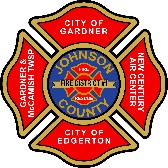 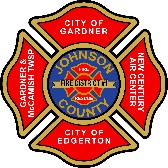 MINUTES -- Board of Directors Monthly Meeting 490 New Century Parkway - New Century, KS December 10, 2019 – 6:30 p.m.A regular monthly meeting of the Fire District #1 Board of Directors was called to order at 6:30 p.m. by Board chair Mark Burdolski.  The roll being called, it was found to be a quorum of the following members present and participating; to-wit:Mark Burdolski, Chairman     PresentKeith Johnson	Present – Arrived lateDr. Brian Cook	PresentThe following staff members were present  Chief Rob Kirk	Deputy Chief Dennis Meyers  Assistant Chief Tim Richards	Administrative Services Mary Bush 	  Battalion Chief Trig Morley	Battalion Chief Aaron Winkler	  Battalion Chief Mike Hirschmann	Firefighter John Allen  Firefighter Kale Neis          	Firefighter Tyler Muniz	Accountant Matt MagleThe following guests were present:   No guests were presentAPPROVAL OF AGENDAThe meeting agenda was distributed by Board chair Mark Burdolski. Brian Cook moved to accept the Agenda as presented.  Mark Burdolski seconded the motion. The motion carried 2-0.APPROVAL OF MINUTESThe minutes of the Board of Directors meeting on November 12, 2019 monthly meeting conducted on November 12, 2019 was presented for approval.   Brian Cook moved to approve the minutes for the November 12, 2019 meeting.  Mark Burdolski seconded the motion. The motion carried 2-0.FINANCIAL REPORTSThe following financial reports were presented and received by the board as information and for approval:Financial Report – November 2019Accountant Matt Magle reported on the November Financials.  All line items look good.He reported that all the county deposits have been received. Keith Johnson requested there be a separate detail for the bond account like the SAFER grants are set up.  Brian Cook moved to approve the November financial report. Keith Johnson seconded the     motion.  Motion carried 3-0.BUSINESS FROM THE FLOOR  None CONSENT AGENDANone	OLD BUSINESS Fire Chief Kirk Chief Kirk reported on numerous orders that were placed and that product is starting to be received.  Work on the Spring Hill project continues.  Deputy Chief Meyers  Chief Meyers reported on prevention activities for 2019:   	1218 Inspections	172 Burn Permits	PR events touched over 19,000 residents	122 Plan Reviews   The bonds are completed, and the money has been received and is the bank.  Will bring request to order the new truck in January. If the truck is prepaid there is a $40,000.00   savings. Assistant Chief Casey Chief Casey reported on Operations activities.Department extrication training was completedIncident Safety Officer training was conducted with he and Chief Morley instructing.Assistant Chief RichardsNo report  VII.  	NEW BUSINESSConsider Purchase of SCBA Air Compressor for $72,204.44Chief Meyers presented the information and the justification for the purchase.  The price includes install and all parts.  There is a three-month lead time for the equipment. There are options for the old compressor, but a final decision has not been made at this time.Brian Cook moved to accept the purchase of the SCBA Air Compressor not to exceed $72,204.44. Keith Johnson seconded the motion. The motion passed 3-0.Consider Purchase of 3 sets of Ice Rescue Gear for $10,140.00.Chief Casey presented the information and the justification for the purchase. The current 8 suits are older and all leak. Keith Johnson moved to accept the purchase of 3 sets of Ice Rescue Gear not to exceed $ 10,140.00.Brian Cook seconded the motion. The motion carried 3-0.Consider the Purchase of 12 new computers for staff for $22,397.64.   Chief Morley presented the information and justification for the purchase.  County IT encouraged the     Fire District to move to Dell tablets as they are supported and repaired/serviced by them.    It is important to have consistency of equipment.    A decision on what to do with the current tablets is being considered.   Brian Cook moved to approve the purchase of 12 new computers for staff not to exceed $22,397.64   Keith Johnson seconded the motion. The motion carried 3-0. Consider purchase of 3 sets of Air Bag replacements not to exceed $16,200.00Chief Casey presented the information and justification for replacing the air bags.The current air bags are 15 years old and older. There would be a kit for each station. Brian Cook moved to approve the purchase of 3 sets of air bags not to exceed $ 16,200.00. Keith Johnson seconded the motion. The Motion carried 3-0.EXECUTIVE SESSION Consider moving into executive session to discuss matters concerning to non-elected personnel.  Entering at 6:55 and resuming regular session at 7:20. Brian Cook moved to enter executive session to discuss matter concerning non-elected personnel.  Keith Johnson seconded the motion.  The motion passed 3-0. Regular meeting commenced at 7:20. No action was taken.  IX.        ADJOURNMENT  Keith Johnson moved to adjourn the meeting. Brian Cook seconded the motion. The motion   carried 3-0. The meeting adjourned at 7:25.  Next meeting will be held on January 14, 2020 6:30 p.m.ATTST:Respectfully submitted by:	FIRE DISTRICT #1 of JOHNSON COUNTY Mary Bush, Recording Secretary	Rob Kirk, Fire ChiefThe above minutes having been read and considered by the Board of Directors of Fire District #1 of Johnson County Kansas and having been found to be correct as written, or with minor changes as shown above, was approved on this 14th day of January 2020.APPROVED by BOARD OF DIRECTORSFIRE DISTRICT #1 of JOHNSON COUNTY, KS    Mark Burdolski, Chairman    Keith Johnson, Secretary-Treasurer    Dr. Brian Cook, Board member